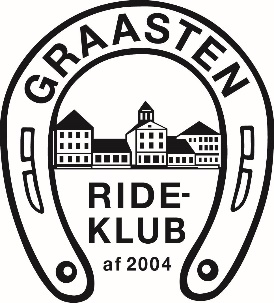 Generalforsamling 27.02.2020 kl. 18.00 i Gråsten Rideklub Referat:Valg af dirigentCarsten Marker – generalforsamlingen er rettidig indkaldt og dermed lovlig. Bestyrelsen aflægger beretningFormandens beretter:Nyerhvervelser:Renovering af bund og barriere i stor hal Lille hal, rettet og fyldt opNy KaffeautomatSpringbanen eftersetKommende projekter: Banen med hvidt hegn skal renoveres Stor udendørsbane skal fyldes op Skur til opbevaring af dressurhegn og traktor skal bygges Springbanen skal renoveresÅret der er gået: Vi afholdt i 2019 pony B-Stævne med et godt resultat og overskud. Mange hjalp til, stor ros fra deltagere i stævnet. Tak til alle hjælpere, stævneudvalg og trænere. Sammen løfter vi i flok Vi har brug for lige så mange flittige hjælpere i år. Vi håber på et mindst lige så godt stævne til juni når vi gentager succesen.Mange GRR4 starter i 2019 på alle niveauer, flot arbejde. Vi er stolte af at være en del af GRR4. Ridelejr blev afholdt med stor succes, Rebekka og Helle er i gang med planlægning 2020.Stor tak til Mette Bang, der gør et stort stykke arbejde i køkkenet og i det hele taget alle hjælpende hænder. Vi er gode til at løfte i flok. Tak til Randi og familie for et godt samarbejde i 2019, vi ser frem til et godt samarbejde i 2020.Det reviderede regnskab forelægges til godkendelseMarianne forelægger. Årets resultat, bedre end sidste år skyldes bl.a. B-stævne, tilskud til rideklubben i 2019 var stort pga. mange investeringer i 2018, der er færre skyldnere, store besparelser i strøm.Fastsættelse af kontingentForeslår at kontingenter forbliver uændret det næste år. Nyt tiltag: Træningskontingent 200 kr/pony, 300 kr/hest. Vi vil gerne ha flere medlemmer, så på den her måde håber vi at dem der kommer et par gange om året til undervisning også har lyst til at melde sig ind i klubben.Behandling af indkomne forslag, ingen Valg af bestyrelse – 3 medlemmer og to suppleanterKirstine Marie Krag Andreasen vælges som nyt bestyrelsesmedlemRebekka Jurewitsch Christensen – genvalgtHelle Bach-Hansen – genvalgtCaroline Skaarup Marker vælges som suppleantMarianne Skaarup Marker vælges som suppleantValg af to revisorer og en revisorsuppleant Lene Christensen vælges som revisorTrine Clausen vælges som revisorElse Libach Hansen vælges som revisorsuppleantEvt.Forslag: Papirhåndklæder til stævner, håndsprit, evt. opsætning af dispenser til sprit ved toiletterneGodt arbejde af Maria der altid sørger for at harve banerne.Bunden i den lille hal er hård, vi gør alt hvad vi kan for at holde den. Dette skyldes til dels at der igennem flere måneder været mange løse heste i hallen. Ole sørger for at fræse og vi håber det bliver bedre de kommende måneder i og med at vejret bliver bedre og behovet for løse heste i hallen falder. Der stilles spørgsmål til en kommende rotunde? Vi prøver så vidt muligt at longering kan foregå på den hvide bane når bunden bliver renoveret. Heste på bånd skal være under opsyn. Visioner for klubben? Vi har brugt meget energi på vedligehold og renovering. Dette er vi nået i mål med, vi håber at der stille og roligt kommer flere indtægter de kommende år og dermed forhåbentlig bliver råd til større investeringer i fremtiden. Underskrevet af dirigent ______________________________________27.02.2020 / ref. HBH